Pracovný list č.1Úloha č.1 (spoločná práca s učiteľom na precvičenie):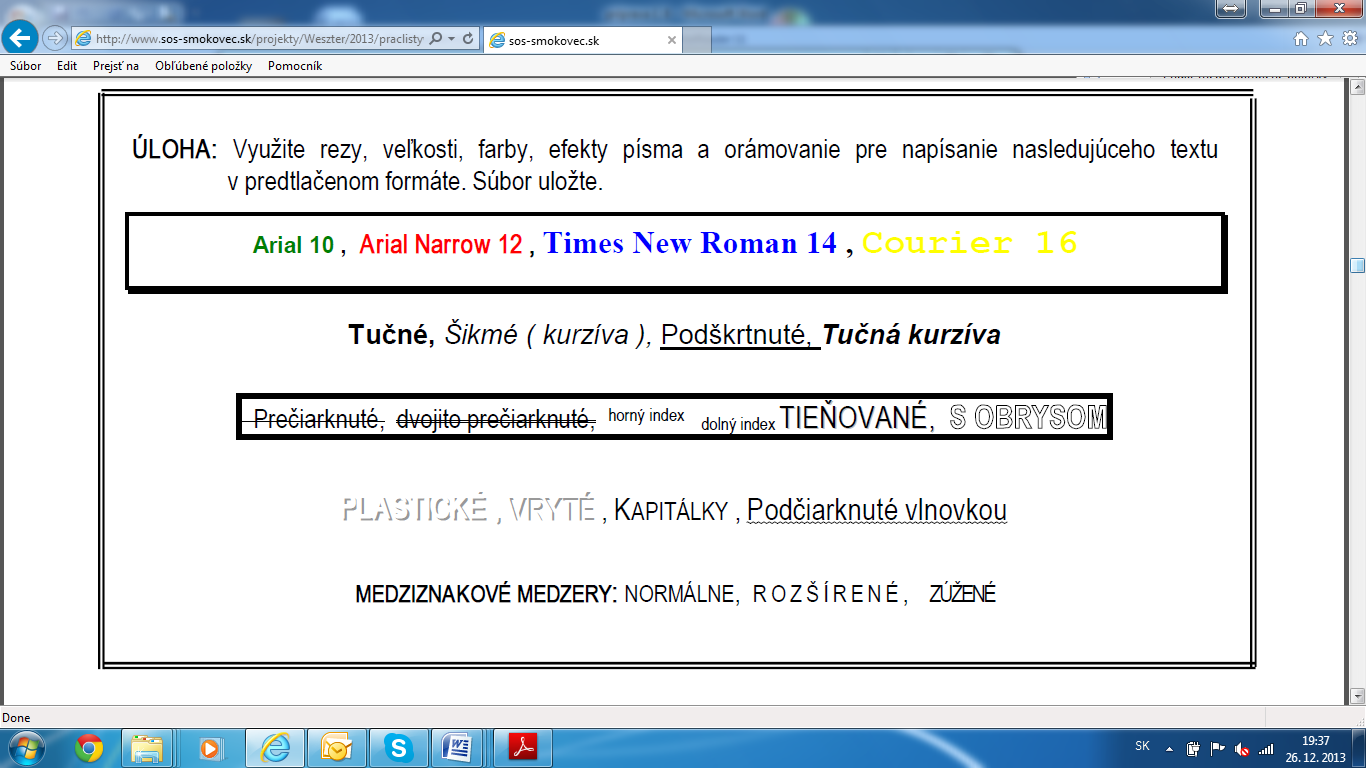 Úloha č. 2: Napíšte nasledujúce výrazy v správnom tvare.Pytagorova veta: c2=a2 + b2		oxid uhličitý: CO2		1 liter = 1 dm3Obsah štvorca: S = a2			1 km2 = 1000000 m2		kyselina sírová: H2SO4Úloha č. 3: Prepíšte nasledujúci text do svojho počítača.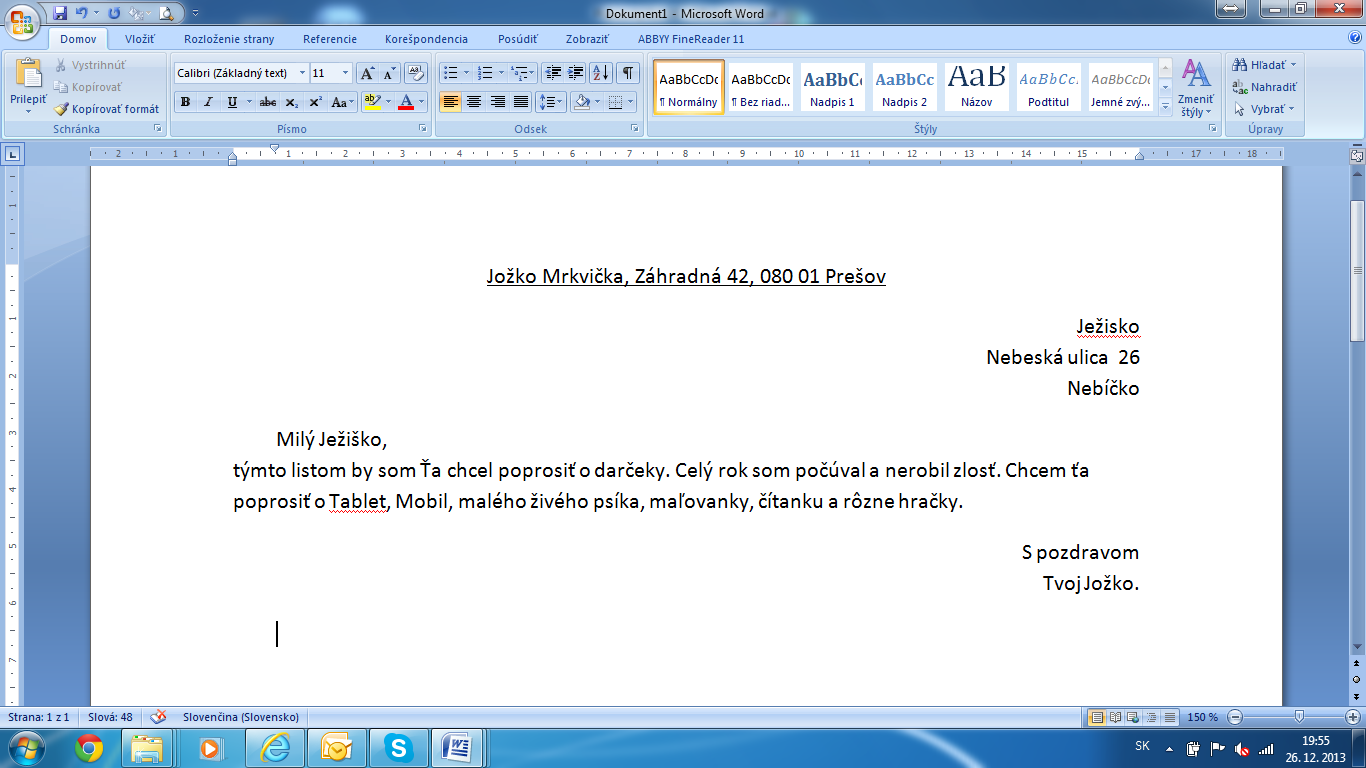 